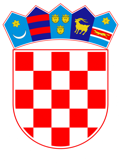 VLADA REPUBLIKE HRVATSKEZagreb, 15. veljače 2024.______________________________________________________________________________________________________________________________________________________________________________________________________________________________- PRIJEDLOG -Na temelju članka 5. stavka 2. Zakona o sklapanju i izvršavanju međunarodnih ugovora („Narodne novine“, broj 28/96.), a u vezi s člankom 6. Zakona o prihvaćanju članstva Republike Hrvatske u Međunarodnom monetarnom fondu i drugim međunarodnim financijskim organizacijama na temelju sukcesije („Narodne novine“, broj 89/92), Vlada Republike Hrvatske je na sjednici održanoj ____________ 2024. donijela UREDBUO PRIHVATU IZMJENE I DOPUNE SPORAZUMA O MEĐUNARODNOJ BANCI ZA OBNOVU I RAZVOJ Članak 1.Prihvaća se Izmjena i dopuna Sporazuma o Međunarodnoj banci za obnovu i razvoj, kako bi se uklonilo ograničenje kreditiranja,  kako je sadržana u Rezoluciji br. 696 Skupštine guvernera Međunarodne banke za obnovu i razvoj usvojenoj 10. srpnja 2023., u izvorniku na engleskom jeziku.Članak 2.Tekst Izmjene i dopune Sporazuma iz članka 1. ove Uredbe, u izvorniku na engleskom jeziku i u prijevodu na hrvatski jezik, glasi:MEĐUNARODNA BANKA ZA OBNOVU I RAZVOJSKUPŠTINA GUVERNERARezolucija br. 696Izmjena i dopuna Sporazuma - Uklanjanje ograničenja kreditiranjaODLUČENO:	BUDUĆI DA je u Izvješću izvršnih direktora preporučeno da se u članku III. odjeljak 3. Sporazuma Međunarodne banke za obnovu i razvoj (Banka) izmijeni i dopuni kako je navedeno u nastavku; i	BUDUĆI DA je predsjednik Skupštine guvernera zatražio od tajnika Banke da iznese prijedlog izvršnih direktora pred Skupštinu guvernera na glasovanje o sljedećoj Rezoluciji bez sastanka, u skladu s odjeljkom 12. podzakonskih akata Banke;	SADA, STOGA, Skupština guvernera, uzimajući u obzir preporuke i navedeno Izvješće izvršnih direktora, ovime odlučuje kako je navedeno u nastavku:	Članak III. odjeljak 3. Sporazuma Banke mijenja se i dopunjuje na način da se briše 	postojeći naslov i tekst, a zamjenjuje ga sljedeći tekst „U članku III. odjeljak 3. briše se“. (usvojeno 10. srpnja 2023.)INTERNATIONAL BANK FOR RECONSTRUCTION ANDDEVELOPMENTBOARD OF GOVERNORSResolution No. 696Amendment of the Articles of Agreement – Removal of Lending LimitationRESOLVED: 	WHEREAS, the Report of the Executive Directors recommended that Article III, Section 3 of the Articles of Agreement of the International Bank for Reconstruction and Development (Bank) be amended as set forth below; and 	WHEREAS, the Chair of the Board of Governors has requested the Secretary of the Bank to bring the proposal of the Executive Directors before the Board of Governors to vote on the following Resolution without meeting, pursuant to Section 12 of the By-Laws of the Bank;	NOW, THEREFORE, the Board of Governors, noting the recommendations and the said Report of the Executive Directors, hereby resolves as set forth below: 	Article III, Section 3 of the Articles of Agreement of the Bank shall be amended by 	deleting the existing title and text and substituting therefor “Article III, Section 3 	Deleted.” (Adopted on July 10, 2023)Članak 3.Provedba Izmjene i dopune Sporazuma iz članka 1. ove Uredbe u djelokrugu je tijela državne uprave nadležnog za poslove financija. Članak 4.Ovlašćuje se ministar financija da, u ime Republike Hrvatske, izvijesti Međunarodnu banku za obnovu i razvoj o prihvatu Izmjene i dopune Sporazuma iz članka 1. ove Uredbe.Članak 5.Na dan stupanja na snagu ove Uredbe, Izmjena i dopuna Sporazuma iz članka 1. ove Uredbe nije na snazi, te će se podaci o njezinom stupanju na snagu objaviti sukladno odredbi članka 30. stavka 3. Zakona o sklapanju i izvršavanju međunarodnih ugovora („Narodne novine“, broj 28/96.). Članak 6.Ova Uredba stupa na snagu osmoga dana od dana objave u „Narodnim novinama“.KLASA: URBROJ: Zagreb, OBRAZLOŽENJERepublika Hrvatska prihvatila je članstvo u Međunarodnom monetarnom fondu i drugim međunarodnim financijskim organizacijama na temelju sukcesije („Narodne novine“, broj 89/92.), te je Republika Hrvatska 25. veljače 1993. postala punopravnom članicom Međunarodne banke za obnovu i razvoj (Banka). Međusobni odnosi članica Banke uređeni su Sporazumom o Međunarodnoj banci za obnovu i razvoj (Sporazum) koji je Republika Hrvatska prihvatila i objavila na odgovarajući način („Narodne novine – Međunarodni ugovori“, broj 2/93.). Rezolucijom br. 696, od 10. srpnja 2023., Skupština guvernera Banke prihvatila je Izmjenu i dopunu Sporazuma kako bi se uklonilo propisano ograničenje kreditiranja. Odluka o ovoj Izmjeni i dopuni Sporazuma donesena je na temelju Izvješća izvršnih direktora Banke kojim je predložena izmjena Sporazuma uklanjanjem ograničenja kreditiranja koje ograničava kreditni kapacitet Banke i ispunjavanje njezinih razvojnih ciljeva. Banka upravlja kreditnim rizicima u kreditnom portfelju sa rigoroznim okvirom adekvatnosti kapitala temeljenim na riziku, a u cilju optimizacije bilance i očuvanja najvišeg kreditnog rejtinga.Republika Hrvatska pozvana je da, sukladno članku VIII (a) Sporazuma, prihvati Izmjenu i dopunu Sporazuma te da, sukladno nacionalnom zakonodavstvu, poduzme pravne korake koji su preduvjet prihvaćanja Izmjene i dopune Sporazuma te o istome, na odgovarajući način, obavijesti Banku. Temeljem članka 5. stavka 2. Zakona o sklapanju i izvršavanju međunarodnih ugovora („Narodne novine“, broj 28/96.), a u vezi s člankom 6. Zakona o prihvaćanju članstva Republike Hrvatske u Međunarodnom monetarnom fondu i drugim međunarodnim financijskim organizacijama na temelju sukcesije („Narodne novine“, broj 89/92), Vlada Republike Hrvatske ovlaštena je donijeti Uredbu o prihvatu Izmjene i dopune Sporazuma o Međunarodnoj banci za obnovu i razvoj.Prihvaćanjem Izmjene i dopune Sporazuma, Republika Hrvatska izražava podršku reformi Banke u instituciju s modernim upravljanjem rizicima što omogućava veću razinu aktivnosti Banke.Prihvaćanjem Izmjene i dopune Sporazuma ne stvaraju se nove financijske obveze za Republiku Hrvatsku.Predlagatelj:Ministarstvo financijaPredmet:Prijedlog uredbe o prihvatu Izmjene i dopune Sporazuma o Međunarodnoj banci za obnovu i razvoj PREDSJEDNIK mr. sc. Andrej Plenković, v. r.